Resoluciones #250 - #272Resoluciones #250 - #272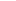 